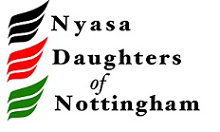 Nyasa daughters of Nottingham’s new executive committee Nottingham, – Nyasa Daughters of Nottingham are pleased to announce the new Executive team for the next 12 months. The team were elected during our inaugural AGM held on August 01, 2015.The new team is as follows:Chairperson: 		Brenda MalinkiVice:			Margaret DamalekaniSecretary:		Renny MameVice:			Christina MphandeTreasure:		Laureen Chikwekwe-NyirendaVice:			Jane MkumbaCoordinators:		Vera Hau			Tione LongweExec Members:		Phyllis Chitulu			Hope Kandoje		Linda Khunga			Kanky MkumbaWe are thankful to the outgoing leadership team members for all their support, dedication and hard work. Nyasa Daughters has achieved an incredible amount in a short period due to the hard work put in by the team. A strong foundation was laid and I hope the new team. Nyasa Daughters of Nottingham will build on the achievements of the previous 12 months which include winning the MAUK Award for The Best Event 2014/2015 and also making the Shortlist on the Community Organisation for Gender category in the National Diversity Awards - out of 20,000 nominees.We look forward to enhancing the lives of our Nyasa Daughters and also working in partnership with other organisations to achieve our aim.# # #If you would like more information about this topic, please contact  at  or email at .FOR IMMEDIATE RELEASE